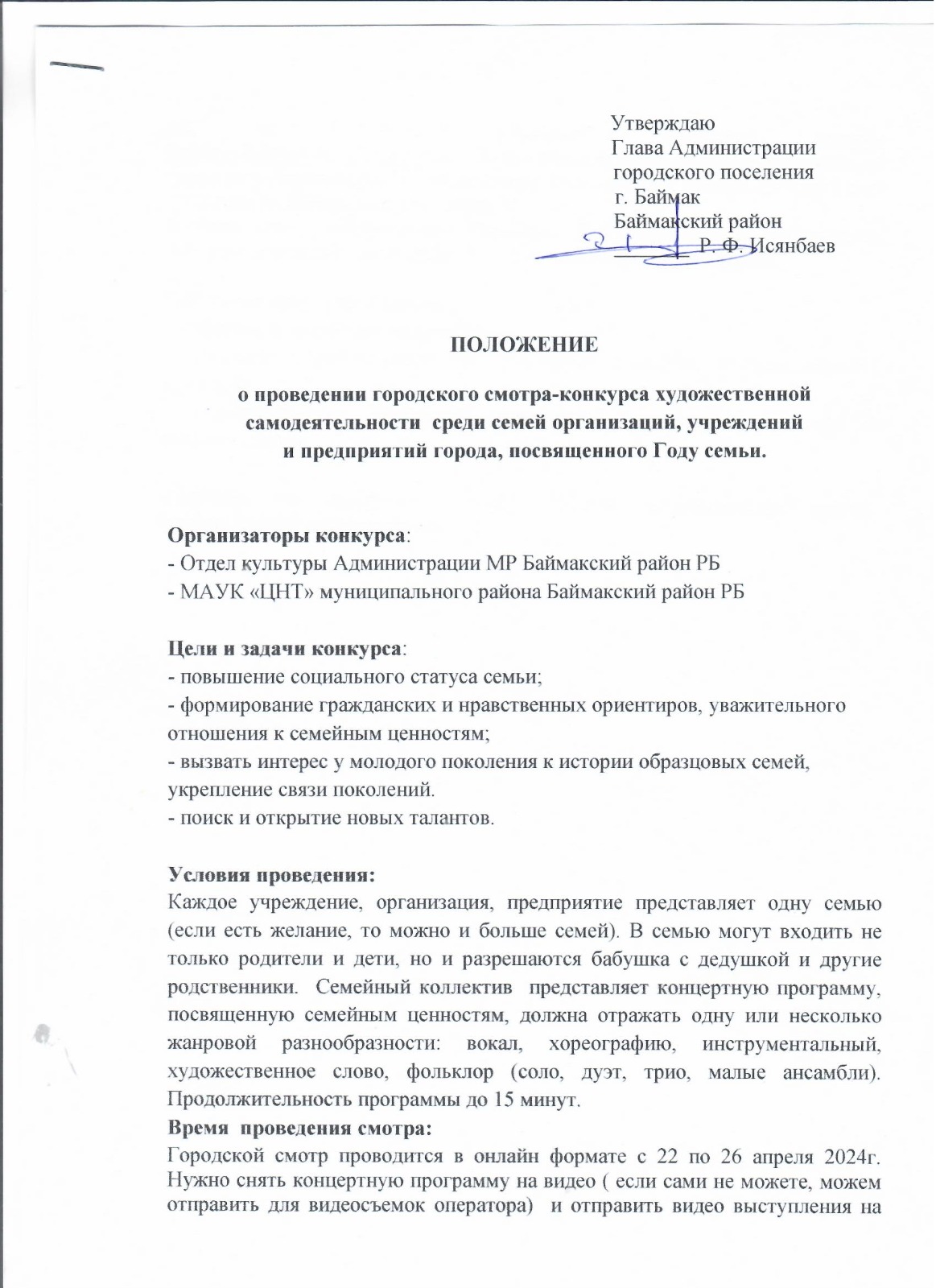 эл. почту Центра народного творчества metod-kabinet.baimak.snt@yandex.ru.  Жюри после просмотра видео-выступлений проведет отбор номеров на гала-концерт. Гала-концерт  смотра пройдет 1 мая 2024 года на Центральной площади.  Лучшей семье присуждается Гран-при. Для награждения победителей конкурса учреждаются: Лауреат 1, 2, 3 степени и денежные призы.Основные критерии оценки:- жанровое и возрастное разнообразие;- отражение в работе тематики года семьи и сохранение традиционной культуры;- исполнительское мастерство участников, сценическая культура и оригинальность.Справки по телефону: 3-10-29. Заявки принимаются: metod-kabinet.baimak.snt@yandex.ru